ИСТОРИЯ ВСЕРОССИЙСКОЙ НАУЧНО-ПРАКТИЧЕСКОЙ КОНФЕРЕНЦИИ СТАРШЕКЛАССНИКОВ «МОЛОДЫЕ ИССЛЕДОВАТЕЛИ» 2008 год – Организация конференции. ГБОУ гимназией №11 Василеостровского района Санкт-Петербурга при поддержке ассоциации «Университетский образовательный округ Санкт-Петербурга и Ленинградской области» и некоммерческой организации Фонд поддержки образования в рамках Всероссийской образовательной программы «Гимназический союз России» принимается решение об организации конференции для учащихся старших классов.2014 год - конференцию в качестве учредителя возглавляет Национальный исследовательский университет «Высшая школа экономики» в Санкт-Петербурге (НИУ ВШЭ - Санкт-Петербург). С 2014 года НИУ ВШЭ - Санкт-Петербург ежегодно определяет основные направления конференции. Наиболее популярными направлениями конференции являются: культурология, история и краеведение, обществознание (экономика, социология, право), предпринимательство), литература, лингвистика. С 2020 года в направления конференции включены межпредметные секции «Итоговый проект».Конференция организуется в два этапа : заочный ( прием и отбор работ), очный (заключительный) с публичной  презентацией и защитой работ .С 2014 года конференция организуется в двух форматах заключительного этапа: дистанционном в режиме ВКС( для участников из регионов Российской Федерации), очном для участников из Санкт-Петербурга.География участников конференции рис.1.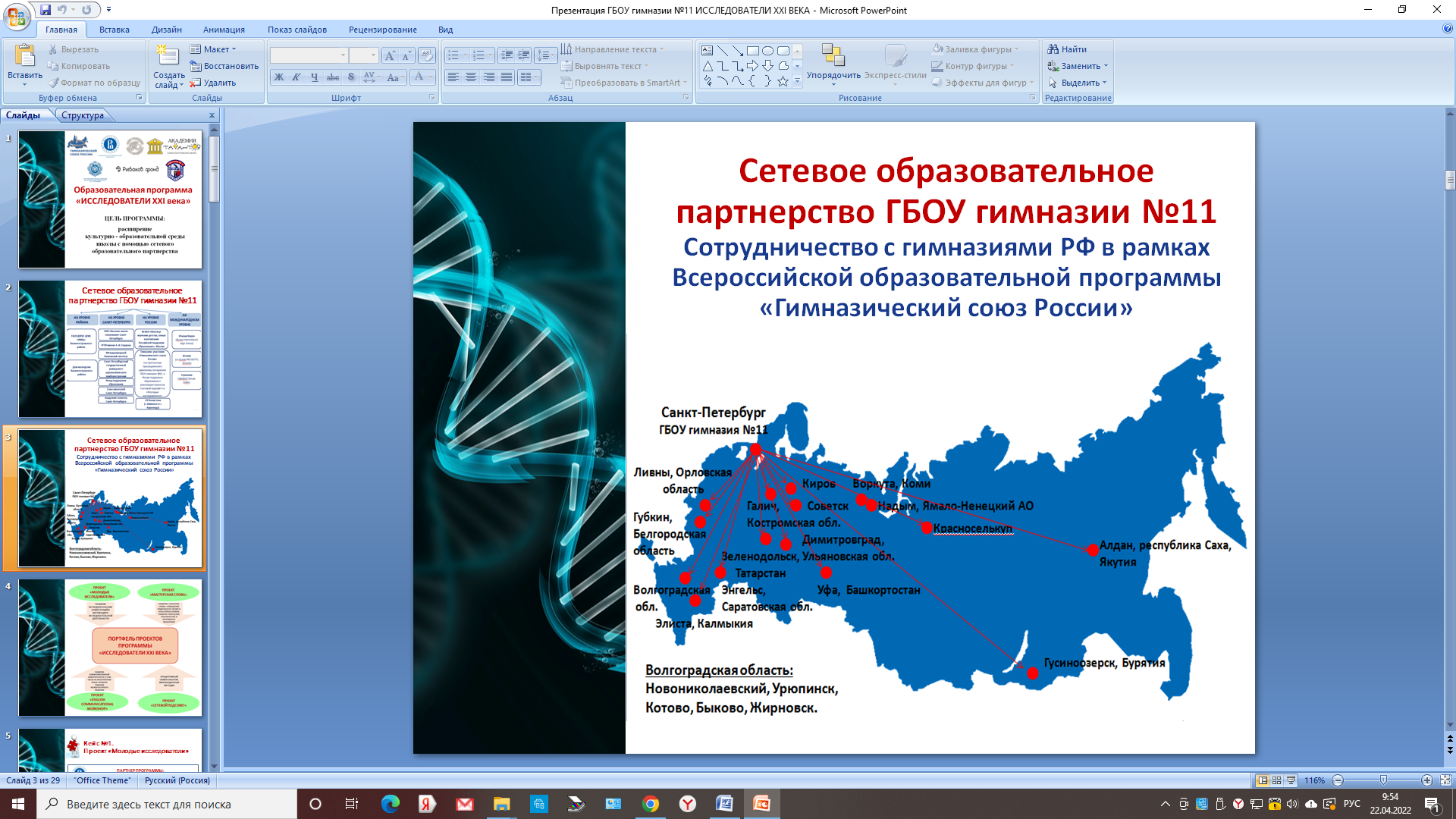 С 2014 года НИУ ВШЭ -Санкт-Петербург организует работу Оргкомитета и жюри конференции из числа лучших преподавателей, кандидатов и докторов наук, выдает дипломы, грамоты , сертификаты участникам, призерам, победителям конференции, обеспечивает информационную поддержку Конференции. В состав Оргкомитета и жюри конференции включены администрация, педагоги гимназии № 11, высококвалифицированные педагоги  из образовательных учреждений – партнеров Центра довузовских программ, проектов, организации приема в бакалавриат и магистратуру НИУ ВШЭ -Санкт-Петербург.С 2015  по 2019 годы в целях педагогической поддержки участников конференции НИУ ВШЭ -Санкт-Петербург и ГБОУ гимназией № 11 организуется ежегодный цикл  видеоконференций «Школа молодого исследователя», в рамках которого студентами, преподавателями,  сотрудниками Университета , учителями  гимназии проводятся семинары, мастер-классы по актуальным проблемам организации исследовательской и проектной деятельности. С 2018 года по настоящее время организационную поддержку конференции обеспечивает ежегодный студенческий проект «Молодые исследователи». В рамках проекта студенты Университета оказывают поддержку организаторам в проверке работ на антиплагиат, проводят предварительную отборочную оценку на предмет наличия исследовательских составляющих работ, дают заключение о соответствии заявленных работ определённому жанру (исследования или проекта). Студенты осуществляют организационную поддержку секций Конференции, обобщают статистические данные экспертных листов заключительного этапа.С 2018 года по настоящее время в октябре месяце на осенних каникулах  для подготовки к участию к конференции организуются учебно-тренировочные сборы по проектной и исследовательской деятельности. В 2019 году в целях повышения качества проектной и исследовательской деятельности Центром довузовских программ разработан онлайн-курс «Практикум молодого исследователя»: https://online.hse.ru/user/index.php?id=1469. Количество записей на курс на 25.05.2022 – 800 участников.С 2022 года на основании Соглашения о партнерстве к организации и проведению секций конференции «Итоговый проект» подключился исторический парк «Россия –Моя история»В 2019 -2022 году количество участников конференции стабилизировалось в диапазоне 120 участников заочного этапа из образовательных учреждений Санкт-Петербурга городов и населённых пунктов Регионов России. Динамика участия представлена в диаграмме 1.Диаграмма 1. Динамика количества работ, представленных на конференцию, и количества учащихся, принявших участие в конференции  Основной контингент составляют учащиеся старших классов образовательных учреждений Санкт-Петербурга. В 2022 году на конференцию были поданы работы из 12 районов Санкт-Петербурга (Московский, Фрунзенский, Калининский, Адмиралтейский, Петроградский, Пушкинский, Красносельский ,Василеостровский,Невский, Приморский районы). Публикации о конференции в Интернет1.Конасова Н.Ю. Организационно-педагогические возможности расширения образовательного потенциала конференции исследовательских и проектных работ старшеклассников. Кейс конференции «Молодые исследователи»: 
Вестник Оренбургского государственного педагогического университета. Электронный научный журнал. 2021. № 4 (40). С. 167-183: https://elibrary.ru/item.asp?id=475071962. Подведены итоги конференции «Молодые исследователи»: https://spb.hse.ru/news/602322540.html3. Молодые исследователи 2020: https://spb.hse.ru/preuni/pre-university/news/359632706.html4. Практикум молодого исследователя: https://spb.hse.ru/preuni/youngresearcher5. Умные каникулы для молодых исследователей: https://spb.hse.ru/preuni/pre-university/news/227608072.html6. Молодые исследователи расширяют деятельность: https://spb.hse.ru/ba/news/209322635.html7. Школа молодого исследователя: https://spb.hse.ru/news/195415444.html8. Итоговые занятия в школе молодых исследователей: https://spb.hse.ru/news/203408162.html